УКРАЇНАВиконавчий комітет Нетішинської міської радиХмельницької областіР О З П О Р Я Д Ж Е Н Н Я28.12.2021					Нетішин			      № 322/2021-рПро затвердження Плану заходів щодо запобігання і протидії проявам корупції у виконавчому комітеті Нетішинської міської ради на 2022 рікВідповідно до пунктів 19, 20 частини 4 статті 42 Закону України «Про місцеве самоврядування в Україні», Закону України «Про запобігання корупції» з метою реалізації державної політики у сфері боротьби з корупцією, створення дієвої системи запобігання проявам корупції та правопорушень, пов’язаних з корупцією у виконавчих органах міської ради та на підприємствах, в установах, організаціях, що перебувають у комунальній власності Нетішинської міської ради:1. Затвердити План заходів щодо запобігання і протидії проявам корупції та корупційних діянь у виконавчому комітеті Нетішинської міської ради на                     2022 рік.2. Керівникам самостійних структурних підрозділів виконавчого комітету Нетішинської міської ради та керівникам комунальних підприємств Нетішинської міської ради розробити План заходів щодо запобігання і протидії проявам корупції та корупційних діянь на 2022 рік.3. Контроль за виконанням цього розпорядження залишаю за собою.Міський голова 					                    Олександр СУПРУНЮКЗАТВЕРДЖЕНОРозпорядженняміського голови28.12.2021 № 322/2021-рПЛАНзаходів щодо запобігання і протидії проявам корупції та корупційних діянь у виконавчому комітеті Нетішинської міської ради на 2022 рікНайменування заходуСтрок виконанняВідповідальні за виконання1. Розміщення інформаційних матеріалів щодо запобігання корупції, повідомлень про зміни в антикорупційному законодавстві на офіційному веб-сайті Нетішинської міської ради у розділі «Запобігання корупції»у разі внесення законодавчих змінГоловний спеціаліст з питань запобігання та виявлення корупції2. Проведення індивідуального навчання для вперше прийнятих на службу до виконавчого комітету Нетішинської міської ради, її апарату з метою ознайомлення із основними положеннями антикорупційного законодавства Українипротягом всього часуГоловний спеціаліст з питань запобігання та виявлення корупції3. Проведення для посадових осіб виконавчого комітету Нетішинської міської ради роз’яснень на тему «Конфлікт інтересів: від теорії до практики»щопіврокуГоловний спеціаліст з питань запобігання та виявлення корупції4. Проведення для посадових осіб виконавчого комітету Нетішинської міської ради роз’яснень на тему «Відповідальність за вчинення корупційного або пов’язаного з корупцією правопорушення»щопіврокуГоловний спеціаліст з питань запобігання та виявлення корупції5. Проведення для посадових осіб виконавчого комітету Нетішинської міської ради роз’яснень на тему: «Правила етичної поведінки у діяльності посадових осіб органу місцевого самоврядування»щопіврокуГоловний спеціаліст з питань запобігання та виявлення корупції6. Прийняття участі в нарадах, семінарах, тренінгах, конференціях чи інших заходах з питань запобігання та виявлення корупціїупродовж рокуГоловний спеціаліст з питань запобігання та виявлення корупції7. Роз’яснення норм чинного анти-корупційного законодавства відповідно до звернень посадових осіб виконавчого комітету Нетішинської міської радиупродовж рокуГоловний спеціаліст з питань запобігання та виявлення корупції8. Забезпечення організації проведення  перевірки відповідно до Закону України «Про очищення влади» стосовно осіб, які претендують на зайняття вакантних посадне пізніше 3 днів з дня прийняття на посадуГоловний спеціаліст з питань запобігання та виявлення корупції9. Інформування депутатів Нетішинської міської ради, посадових осіб виконавчого комітету Нетішинської міської ради про необхідність подання декларацій осіб, уповноважених на виконання функцій держави або місцевого самоврядування за 2021 рік, шляхом її заповнення на офіційному веб-сайті Національного агентства з питань запобігання корупціїсічень-березень 2022 рокуГоловний спеціаліст з питань запобігання та виявлення корупції10. Перевірка фактів подання посадовими особами виконавчого комітету Нетішинської міської ради та звільненими особами декларацій осіб, уповноважених на виконання функцій держави або місцевого самоврядування за 2021 рік та за період, не охоплений раніше поданими деклараціямиупродовж 5 робочих днів, з дня, що є останнім для подання такої деклараціїГоловний спеціаліст з питань запобігання та виявлення корупції11. Перевірка фактів подання декларацій відповідно до Закону України «Про запобігання корупції» осіб, які претендують на зайняття вакантних посаддо призначення або обрання на посадуГоловний спеціаліст з питань запобігання та виявлення корупції12. Повідомлення Національного агентства з питань запобігання корупції у визначеному ним порядку про виявлені факти неподання чи несвоєчасного подання декларацій посадовими особами виконавчого комітету Нетішинської міської радиупродовж 3 робочих днів з дня виявлення фактуГоловний спеціаліст з питань запобігання та виявлення корупції13. Забезпечення подання особами, які претендують на зайняття посад та новоприйнятими посадовими особами місцевого самоврядування відомостей щодо працюючих близьких осіб у виконавчому комітеті Нетішинської міської радиупродовж рокуГоловний спеціаліст з питань запобігання та виявлення корупції14. Оцінка корупційних ризиків у діяльності виконавчого комітету Нетішинської міської радисерпень-вересень 2022 рокуГоловний спеціаліст з питань запобігання та виявлення корупції15. Забезпечення невідкладного розгляду звернень громадян щодо фактів корупції. Здійснення аналізу звернень та вжиття відповідних заходів щодо усунення причин і умов, які сприяють корупційним проявамупродовж рокуГоловний спеціаліст з питань запобігання та виявлення корупції16. Забезпечення підготовки Плану заходів щодо запобігання і протидії корупції у виконавчому комітеті Нетішинської міської ради на 2022 рікгрудень 2022 рокуГоловний спеціаліст з питань запобігання та виявлення корупції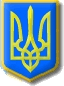 